Professional Development Equity Report~ 2.10.22 ~PD FundingSpeakersFall Convocation and PD Week: Creating Conditions of Belonging with Diego Navarro – A Further Discussion with Diego on the Constructs for a Culture of Dignity: Creating Conditions of Belonging and Psychological Safety for Students of Color Hispanic Heritage Month Community Cultural Wea​​lth with Dr. Tara J. Yosso A New Way to Change the Narrative (Undocumented Student Action Week) with speaker Julissa Arce Native American Heritage Month Ancestral Pain Brings Healing for Today and Tomorrow with Jacque Tahuka Nuñez Celebrating Our Native Existence with Michelle Castillo Spring Convocation Speaker Series:  Addressing Disproportionate Impact: Responding to the inequities experienced by our African American/Black Students with Dr. Regina Stanback-Stroud Belonging on Campus with Lumen Circles Addressing Campus Climate: Transformative and Inclusive Organization Culture with Dr. Kathy Obear Black History Month Speakers:  Living with Power in Your Seemingly Darkest Hour and Black 365 Knowledge Bowl with Jamaal Brown  Health and Wellness with James Woods Presentation and Panel with Dr. Mel Palmer Focused on the Future, Remembering Our Past with Keynote Speaker Dr. Daniel Walker and Gospel Artist Sonya Griffin  Women’s History Month: TBD Asian American Heritage Month: TBD  Conference/TrainingsACCCA Manager Essentials (2 managers) Association of American Colleges and Universities Conference (1 faculty) Asian Pacific Americans in Higher Education (APAHE) Conference (8 - APA Advisory Board members) ASILOMAR Leadership Skills Seminar (2 classified) Broadway Teachers Workshop (3 faculty) CATA Clinical Symposium & Virtual Seminar Event (4 faculty) Officer Safety & Wellness Symposium (1 manager) Equity Institute at Skyline Webinar (2 classified) Hoffmitz Milken Center for Typography Workshop (1 faculty) Ice House: Online Facilitator Training (1 manager) NACE Coaching Certification Program (1 faculty)  OSHA Safety Training (10 faculty) Reading Apprenticeship in College Writing Course (1 faculty) RP Group's Workshop Series: Building IRPE Capacity to Advance Equity-Driven Change (1 manager, 1 faculty)Sport and Recreation Law Association Conference (1 manager) Strengthening Student Success & Equity Conference (7 faculty)  Successfully Dealing with Difficult People (1 faculty)  MembershipsAssociation of Higher Ed and DisabilityBroadwayWorld Pro+PD MaterialsCritical Race Counterstories Along the Chicana/Chicano Educational Pipeline by Tara Yosso (15) Whistling Vivaldi: How Stereotypes Affect Us and What We Can Do (Issues of Our Time) by Claude M. Steele (15) The Kindness of Color: The Story of two Families and Mendez, The 1947 Desegregation of California Public Schools by Janice Munemitsu (15) Grading for Equity: What It Is, Why It Matters, and How It Can Transform Schools and Classrooms by Joe Feldman (20) Trends in Assessment: Ideas, Opportunities, and Issues for Higher Education by Stephen P Hundley (2) Handbook of Research on Competency-Based Education in University Settings (Advances in Higher Education and Professional Development) (1) Students First: Equity, Access, and Opportunity in Higher Education by Paul LeBlanc (2) Exemplars of Assessment in Higher Education: Diverse Approaches to Addressing Accreditation Standards by Jane Marie Souza PhD, Tara A. Rose PhD (2) Creating a Data-Informed Culture in Community Colleges: A New Model for Educators by Brad C. Phillips (15) Bad Teacher! How Blaming Teachers Distorts the Bigger Picture by Kevin K. Kumashiro (5) Impact Players: How to Take the Lead, Play Bigger, and Multiply Your Impact by Liz Wiseman (17) From Equity Talk to Equity Walk: Expanding Practitioner Knowledge for Racial Justice in Higher Education by Tia Brown McNair (25) Chronicles of Higher Education (Subscription) Participation Attendance at Equity-funded conferences in Fall and committed for Spring: 8 managers, 36 faculty (an increase of 15), and 4 classified Attendance at SAC professional development sessions/events for fall, not including SAC Fall Convocation: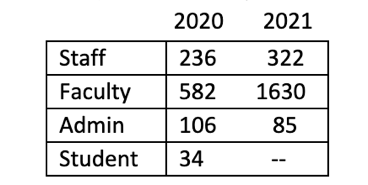 Classified Professional Development Day returned in July of 2021 – 43 classified staff participated52 employees participated in Microsoft Tech Tuesday Trainings (almost equally divided between faculty and classified) 48 employees have sought funding for professional development workshops, webinars, trainings, and conferences In addition to the overall participation of professional development activities, the participation for Convocations were as follows: Fall 2021:419 (257 faculty, 97 classified, 48 managers, 7 students, & 10 community members); 83 in-person and 336 virtually Spring 2022 (preliminary):Estimated 350 – 355 virtual attendance (75 minutes) Estimated 315 – 320 virtual attendance (120 minutes) Estimated 252 virtual attendance for full durationEstimated 49 in-personRegistration was accessed through the Gateway. Gateway is open to RSCCD employees only. This may account for fewer members of public attending.  Also obtaining and sharing of links could account for attendance not being for the full duration.   Convocation Series WorkshopsDr. Regina Stanback-Stroud PresentationEstimated 50 – 54 people attended at least half (45 minutes) Lumen Circles with Daysha JacksonEstimated 24 People attended at least half (45 minutes) Dr. Kathy Obear PresentationEstimated 27 people attended at least half (45 minutes) PD Week881 people registrations/attendees for workshopsNot all rosters have been submitted.Remaining Trainings & Events Note: See weekly eblast for list, registration links and any updated information. For SAC events, search title name in Gateway to register to receive credit.Highlighted Conferences/WebinarsFree PD opportunities, or CEUs for a fee.  To submit for CEUs, participant must pay their own pay tuition fees.​CCC – CHANCELLOR’S OFFICE SYSTEM WEBINARS – Register and view details hereCCC – CALIFORNIA VIRTUAL CAMPUS ONLINE NETWORK OF EDUCATORS COURSES | Ongoing | Register and view details hereINCLUSIVE AND ETHICAL LEADERSHIP CERTIFICATE – Register and view details hereWorth 2 CEUs for $99 certificate feeTHE CHRONICLE OF HIGHER EDUCATION: UPCOMING AND ON-DEMAND VIRTUAL EVENTS | Ongoing | Register and view details hereIACET ACCREDITED PD CERTIFICATE COURSES | Ongoing | Register and view details hereImportant PD ResourcesSAC Professional Development Gateway New url vanity link: https://www.rsccd.edu/PDGateway for bookmarkingPD Gateway Help Desk Request Form for a one-on-one meeting with a PD Team MemberSAC PD Canvas ShellFall Convocation Recording and Materials available in the PD Canvas shellGateway Resources Available PD Books eBooks FAQsHow can I download and read eBooks on my mobile device?Which portable devices are compatible with EBSCO eBooks?How can I send saved EBSCO eBook pages in PDF format to my Kindle eReader device?eBooksAccess in the SAC Library catalog.  (Sign in using your RSCCD User information.)Against Common Sense: Teaching and Learning toward Social Justice by Kevin Kumashiro Under the Affluence: Shaming the Poor, Raising the Rich and Sacrificing the Future of America 	by Tim WiseDispatches from the Race War by Tim WiseFrom Equity Talk to Equity Walk by Tia Brown McNair, Estela Mara Bensimon, and Lindsey   Malcom-PiqueuxDegrees that Matter by Natasha A. Jankowski and David W. MarshallEngaging Learners through Zoom by Jonathan BrennanHardcopies Submit your request here to reserve a copy while supplies last.  (Available copies in parentheses, but full list not currently up-to-date.)Bad Teacher! How Blaming Teachers Distorts the Bigger Picture by Kevin K.  Kumashiro (1) Blindspot: Hidden Biases of Good People by Mahzarin R. Banaji 				(79)How to Be an Anti-Racist by Ibram X. Kendi 						(13)	 The Missing Course: Everything They Never Taught You about College Teaching 	by David Gooblar 									(14)	 Nudge: Improving Decisions About Heath, Wealth & Happiness by Richard Thaler & Cass Sunstein 							(27)	 Pedagogy of the Oppressed by Paulo Freire						(5)  Stamped from the Beginning: The Definitive History of Racist Ideas in Americaby Ibram X. Kendi 									(5)  Start with WHY by Simon Sinek 								(29)